Publicado en Madrid el 09/01/2017 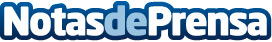 Smartdelivery, la mejor tecnología para mailingsEn una aplicación para mailing, pero lo más importante no está en la parte que se veDatos de contacto:Mailrelay.com+34 91 1237645Nota de prensa publicada en: https://www.notasdeprensa.es/smartdelivery-la-mejor-tecnologia-para-mailings Categorias: Comunicación Marketing Emprendedores E-Commerce Innovación Tecnológica http://www.notasdeprensa.es